СОВЕТ МЕСТНОГО САМОУПРАВЛЕНИЯ СЕЛЬСКОГО ПОСЕЛЕНИЯГЕРМЕНЧИК УРВАНСКОГО МУНИЦПАЛЬНОГО РАЙОНАКАБАРДИНО-БАЛКАРСКОЙ РЕСПУБЛИКИ_________________________________________________________________________________________________________________________361300, КБР, Урванский район, с.Герменчик ул.Каширгова,70                             Тел. (86635)77-4-33, 77-4-34                                                                                                       ПроектРЕШЕНИЕсессии  Совета местного самоуправления сельского поселения ГерменчикУрванского муниципального района КБР (шестого созыва)                                       						с.п. ГерменчикО бюджете сельского поселения Герменчик Урванского муниципального района Кабардино-Балкарской Республики на 2022 год и на плановый период 2023 и 2024 годовСтатья 1.   Основные  характеристики    бюджета сельского поселения Герменчик Урванского  муниципального района на 2022 год и на плановый период 2023 и 2024 годов1.Утвердить основные характеристики бюджета сельского поселения Герменчик Урванского муниципального района (далее – местный бюджет) на 2022 год: прогнозируемый  общий объем доходов местного бюджета в сумме   8 158 123,41  рублей;объем межбюджетных трансфертов, получаемых от других бюджетов бюджетной системы Российской Федерации, в сумме 4 230 313,41рублей;общий объем расходов местного бюджета в сумме 8 158 123,41  рублей;величину Резервного фонда в сумме 10000,00 рублей;верхний предел муниципального внутреннего долга на 1 января 2022 года в сумме ноль рублей;дефицит местного бюджета в сумме ноль рублей.2. Утвердить основные характеристики местного бюджета на 2023 год и на 2024 год:прогнозируемый  общий объем доходов местного бюджета на 2023 год в сумме 7 790 971,79 рублей и на 2024 год в сумме 8 095 200,55 рублей;объем межбюджетных трансфертов, получаемых от других бюджетов бюджетной системы Российской Федерации, на 2023 год в сумме 3 761 841,78 рублей и на 2024 год в сумме 4 006 070,55 рублей;общий объем расходов местного бюджета на 2023 год в сумме 7 790 971,78 рублей, в том числе условно утвержденные расходы в сумме 159 214,37 рублей,  и на 2024 год в сумме  8 095 200,55 рублей, в том числе условно утвержденные расходы в сумме 324 934,47 рублей;величину Резервного фонда на 2023 год и на 2024 год в сумме 10000,00 рублей;верхний предел муниципального внутреннего долга на 1 января 2023 года  и на 1 января 2024 года в сумме ноль рублей;дефицит местного бюджета на 2023 год и на 2024 год в сумме ноль рублей.Статья 2. Бюджетные ассигнования местного бюджета на 2022 год и на плановый период 2023 и  2024 годов Утвердить общий объем бюджетных ассигнований местного бюджета на исполнение публичных нормативных обязательств на 2022 год в сумме 178 000,00 рублей, на 2023 год в сумме 181300,00  рублей и на 2024 год в сумме 181300,00рублей.2.Утвердить ведомственную структуру расходов местного бюджета на 2022 год и на плановый период 2023 и 2024 годов   согласно приложению  3 к настоящему Решению.3. Утвердить распределение бюджетных ассигнований по разделам,  подразделам, целевым статьям(муниципальным программам и непрограммным направлениям деятельности) и группам видов расходов классификации расходов местного бюджета на 2022 год и на плановый период 2023 и 2024 годов согласно приложению  4 к настоящему Решению.4.Приоритетными статьями и подстатьями операций сектора государственного управления являются:1)оплата труда и начисления на выплаты по оплате труда;2)социальное обеспечение;3)коммунальные услуги.Финансовое обеспечение указанных расходов осуществляется в 2021 году в первоочередном порядке в пределах доведенных лимитов бюджетных обязательств.Статья 3. Особенности использования бюджетных ассигнований на обеспечение деятельности органов местного самоуправления и муниципальных учреждений1.Администрация сельского поселения  не вправе принимать решения, приводящие к увеличению в 2022 году численности  муниципальных служащих, а также работников муниципальных учреждений.2. В соответствии со статьей 134 Трудового кодекса Российской Федерации повысить с 1 января 2022г. фонд оплаты труда работников  муниципальных учреждений на  10 процента.Статья 4. Муниципальные внутренние заимствования, предоставление муниципальных гарантий в валюте Российской Федерации1.Муниципальные внутренние заимствования  в 2022 году и плановом периоде 2023 и 2024 годов не планируются.2.Предоставление  муниципальных гарантий не осуществляется.Статья 5. Отдельные операции по источникам финансирования дефицита местного бюджетаУтвердить источники финансирования дефицита местного бюджета на 2022 год и на плановый период 2023 и 2024 годов согласно приложению № 5к настоящему Решению.Статья 6. Особенности исполнения местного бюджета1. Установить в соответствии с пунктом 3 статьи 217 Бюджетного кодекса Российской Федерации, что основанием для внесения в 2022 году изменений в показатели сводной бюджетной росписи местного бюджета является:распределение зарезервированных средств в составе утвержденных статьей 5 настоящего Решения бюджетных ассигнований, предусмотренных по подразделу "Резервные фонды" раздела "Общегосударственные вопросы" классификации расходов бюджетов для реализации решений местной администрации в соответствии с нормативным правовым актом местной администрации сельского поселения Герменчик.2. Установить, что получатели средств местного бюджета при заключении договоров (контрактов) о поставке товаров, выполнении работ и оказании услуг в пределах доведенных им в установленном порядке соответствующих лимитов бюджетных обязательств, вправе предусматривать авансовые платежи с последующей оплатой денежных обязательств, возникающих по договорам (контрактам) о поставке товаров, выполнении работ и оказании услуг, после подтверждения выполнения (оказания) предусмотренных указанными договорами (контрактами) работ (услуг) в объеме произведенных платежей:в размере до 100 процентов суммы договора (контракта), но не более лимитов бюджетных обязательств, доведенных на соответствующий финансовый год, - по договорам (контрактам) об оказании услуг связи, о подписке на печатные издания и об их приобретении, обучении на курсах повышения квалификации, участии в научных, методических, научно-практических и иных конференциях, о проведении государственной экспертизы проектной документации и результатов инженерных изысканий, о проведении проверки достоверности определения сметной стоимости объектов капитального строительства, финансовое обеспечение строительства, реконструкции или технического перевооружения которых планируется осуществлять полностью или частично за счет средств местного бюджета, приобретении авиа- и железнодорожных билетов, билетов для проезда городским и пригородным транспортом и путевок на санаторно-курортное лечение, по договорам обязательного страхования гражданской ответственности владельцев транспортных средств, с российскими организациями-исполнителями, по договорам (контрактам) о проведении мероприятий по тушению пожаров, а также по договорам поставки моторного топлива с использованием топливных карт;в размере до 30 процентов суммы договора (контракта), но не более 30 процентов лимитов бюджетных обязательств, доведенных на соответствующий финансовый год, - по остальным договорам (контрактам), если иное не предусмотрено законодательством Российской Федерации. ПредседательСовета местного самоуправлениясельского поселения с.п. Герменчик            ___________  С.М.Пшихачев     Приложение 3 к Решению «О бюджете сельского поселения ГерменчикУрванского муниципального районаКабардино-Балкарской Республики на 2022 год                                                                        и на плановый период 2023 и 2024 годов»Ведомственная структура расходов местного бюджета на 2022 год и на плановый период 2023 и 2024годов	(рублей)Приложение 4 к Решению «О бюджете сельского поселения ГерменчикУрванского муниципального районаКабардино-Балкарской Республики на 2022 год и на плановый период 2023 и 2024 годов»Распределение бюджетных ассигнованийпо разделам, подразделам, целевым статьям (муниципальным программам и непрограммным направлениям деятельности) и группам видов расходов классификации расходов местного  бюджета  на 2022 год и на плановый период  2023 и 2024 годов(рублей)Приложение 5 к Решению «О бюджете сельского поселения ГерменчикУрванского муниципального районаКабардино-Балкарской Республики на 2022 год                     и на плановый период 2023 и 2024 годов»Источники финансирования дефицита местного бюджета на 2022год и на плановый период 2023 и 2024годов                                                                                                                    (рублей)КЪЭБЭРДЕЙ-БАЛЬКЪЭР РЕСПУБЛИКЭМЩЫЩ  АРУАН МУНИЦИПАЛЬНЭ КУЕЙМ ЩIЫПIЭ САМОУПРАВЛЕНЭМКIЭ ИДЖЭРМЭНШЫККЪУАЖЭЖЫЛАГЪУЭМИСОВЕТ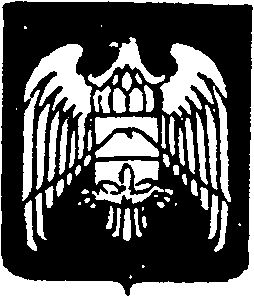 КЪАБАРТЫ-МАЛКЪАР  РЕСПУБЛИКАНЫУРВАН  МУНИЦИПАЛЬНЫЙ  РАЙОНУНУ ЖЕР-ЖЕРЛИСАМОУПРАВЛЕНИЯСЫ  ГЕРМЕНЧИКПОСЕЛЕНИЯСЫНЫ ЭЛ СОВЕТИНаименованиеГлаваРаз делПод раз делЦелевая статьяГруппа видов расходов2022 год2023 год2024 годВСЕГО:Муниципальное казенное учреждение "Местная администрация сельского поселения Герменчик Урванского муниципального района Кабардино-Балкарской Республики"8 158 123,417 790 971,788 095 200,55Условные расходы0,00159 214,37324 934,47Администрация сельского поселения7038 158 123,417 631 757,417 770 266,08ОБЩЕГОСУДАРСТВЕННЫЕ ВОПРОСЫ703014 118 926,893 611 693,673 727 808,13Функционирование высшего должностного лица субъекта Российской Федерации и муниципального образования7030102978 298,591 017 430,531 058 127,75Глава муниципального образования и его администрация70301027700000000978 298,591 017 430,531 058 127,75Обеспечение функционирования Главы муниципального образования70301027710000000978 298,591 017 430,531 058 127,75Финансовое обеспечение выполнения функций органов местного самоуправления, оказания услуг и выполнения работ70301027710090000978 298,591 017 430,531 058 127,75Расходы на обеспечение функций государственных органов, в том числе территориальных органов70301027710090019978 298,591 017 430,531 058 127,75Расходы на выплаты персоналу в целях обеспечения выполнения функций государственными (муниципальными) органами, казенными учреждениями, органами управления государственными внебюджетными фондами70301027710090019100978 298,591 017 430,531 058 127,75Функционирование Правительства Российской Федерации, высших исполнительных органов государственной власти субъектов Российской Федерации, местных администраций70301043 095 966,202 557 601,042 647 018,28Глава местной администрации и его заместители, Аппарат местной администрации703010478000000003 095 966,202 557 601,042 647 018,28Обеспечение функционирования Аппарата местной администрации703010478200000003 095 966,202 557 601,042 647 018,28Финансовое обеспечение выполнения функций органов местного самоуправления, оказания услуг и выполнения работ703010478200900003 095 966,202 557 601,042 647 018,28Расходы на обеспечение функций государственных органов, в том числе территориальных органов703010478200900193 095 966,202 557 601,042 647 018,28Расходы на выплаты персоналу в целях обеспечения выполнения функций государственными (муниципальными) органами, казенными учреждениями, органами управления государственными внебюджетными фондами1002 149 452,922 235431,042 324 848,28Закупка товаров, работ и услуг для обеспечения государственных (муниципальных) нужд70301047820090019200924 513,28308 170,00308 170,00Иные бюджетные ассигнования7030104782009001980022 000,0014 000,0014 000,00Обеспечение проведения выборов и референдумов70301070,000,000,00Избирательная комиссия муниципального образования703010794000000000,000,000,00Проведение выборов депутатов представительного органа муниципального образования703010794400000000,000,000,00Финансовое обеспечение иных расходов органов местного самоуправления и муниципальных казенных учреждений703010794400999990,000,000,00Закупка товаров, работ и услуг для обеспечения государственных (муниципальных) нужд703010794400999992000,000,000,00Резервные фонды703011110 000,0010 000,0010 000,00Муниципальная программа "Управление муниципальными финансами"7030111390000000010 000,0010 000,0010 000,00Подпрограмма "Повышение качества управления бюджетным процессом"7030111392000000010 000,0010 000,0010 000,00Основное мероприятие "Оптимизация бюджетного процесса"7030111392020000010 000,0010 000,0010 000,00Резервный фонд Местной администрации7030111392022054010 000,0010 000,0010 000,00Иные бюджетные ассигнования7030111392022054080010 000,0010 000,0010 000,00Другие общегосударственные вопросы703011312 662,1012 662,1012 662,10Развитие пенсионной системы7030113710000000012 662,1012 662,1012 662,10Выплата доплат к пенсиям лицам, замещавшим должность муниципальной службы703011371000Н060012 662,1012 662,1012 662,10Иные бюджетные ассигнования703011371000Н060080012 662,1012 662,1012 662,10НАЦИОНАЛЬНАЯ ОБОРОНА70302243 299,55251 046,77259 440,98Мобилизационная и вневойсковая подготовка7030203243 299,55251 046,77259 440,98Реализация функций иных органов местного самоуправления70302039900000000243 299,55251 046,77259 440,98Иные непрограммные мероприятия70302039990000000243 299,55251 046,77259 440,98Осуществление первичного воинского учета на территориях, где отсутствуют военные комиссариаты70302039990051180243 299,55251 046,77259 440,98Расходы на выплаты персоналу в целях обеспечения выполнения функций государственными (муниципальными) органами, казенными учреждениями, органами управления государственными внебюджетными фондами70302039990051180100243 299,55251 046,77259 440,98НАЦИОНАЛЬНАЯ ЭКОНОМИКА703041 406 510,001 428 330,001 428 330,00Дорожное хозяйство (дорожные фонды)7030409906 510,00948 330,00948 330,00Муниципальная программа "Развитие транспортной системы"70304092400000000906 510,00948 330,00948 330,00Подпрограмма "Дорожное хозяйство"70304092420000000906 510,00948 330,00948 330,00Основное мероприятие "Капитальный ремонт, ремонт и содержание автомобильных дорог общего пользования местного значения"70304092420100000906 510,00948 330,00948 330,00Содержание автомобильных дорог общего пользования местного значения70304092420192058906 510,00948 330,00948 330,00Закупка товаров, работ и услуг для обеспечения государственных (муниципальных) нужд70304092420192058200906 510,00948 330,00948 330,00Другие вопросы в области национальной экономики7030412500 000,00480 000,00480 000,00Муниципальная программа "Экономическое развитие и инновационная экономика"70304121500000000500 000,00480 000,00480 000,00Подпрограмма "Градостроительная деятельность"703041215Г0000000500 000,00480 000,00480 000,00Финансовое обеспечение выполнения функций органов местного самоуправления, оказания услуг и выполнения работ703041215Г0090000500 000,00480 000,00480 000,00Реализация мероприятий программы703041215Г0099998500 000,00480 000,00480 000,00Закупка товаров, работ и услуг для обеспечения государственных (муниципальных) нужд703041215Г0099998200500 000,00480 000,00480 000,00ЖИЛИЩНО-КОММУНАЛЬНОЕ ХОЗЯЙСТВО70305250 000,00500 000,00500 000,00Благоустройство7030503250 000,00500 000,00500 000,00Муниципальная программа "Обеспечение доступным и комфортным жильем и коммунальными услугами"70305030500000000250 000,00500 000,00500 000,00Подпрограмма "Благоустройство территории муниципального образования"70305030590000000250 000,00500 000,00500 000,00Реализация мероприятий общепрограммного характера по подпрограмме.70305030599900000250 000,00500 000,00500 000,00Финансовое обеспечение иных расходов органов местного самоуправления и муниципальных казенных учреждений70305030599999999250 000,00500 000,00500 000,00Закупка товаров, работ и услуг для обеспечения государственных (муниципальных) нужд70305030599999999200250 000,00500 000,00500 000,00КУЛЬТУРА, КИНЕМАТОГРАФИЯ703081 648 386,971 648 386,971 648 386,97Культура70308011 010 386,971 010 386,971 010 386,97Муниципальная программа "Развитие культуры и туризма"703080111000000001 010 386,971 010 386,971 010 386,97Подпрограмма "Искусство"703080111200000001 010 386,971 010 386,971 010 386,97Основное мероприятие "Сохранение и развитие исполнительских искусств"703080111201000001 010 386,971 010 386,971 010 386,97Иные межбюджетные трансферты на обеспечение жителей поселения услугами организаций культуры703080111201711201 010 386,971 010 386,971 010 386,97 Межбюджетные трансферты703080111201711205001 010 386,971 010 386,971 010 386,97Закупка товаров, работ и услуг для обеспечения государственных (муниципальных) нужд70308011120190000200638 000,00638 000,00638 000,00Закупка товаров, работ и услуг для обеспечения государственных (муниципальных) нужд70308011120190059638 000,00638 000,00638 000,00СОЦИАЛЬНАЯ  ПОЛИТИКА70310463 000,00181 300,00181 300,00Пенсионное  обеспечение7031001178 000,00181 300,00181 300,00Развитие пенсионной системы70310017100000000178 000,00181 300,00181 300,00Выплата доплат к пенсиям лицам, замещавшим должность муниципальной службы703100171000Н0600178 000,00181 300,00181 300,00Социальное обеспечение и иные выплаты населению703100171000Н0600300178 000,00181 300,00181 300,00Охрана семьи  и детства7031004285 000,00 0,000,00Муниципальная программа "Обеспечение доступным и комфортным жильем и коммунальными услугами"70310040500000000285 000,000,000,00Подпрограмма "Создание условий для обеспечения доступным и комфортным жильем граждан России"70310040510000000285 000,000,000,00Основное мероприятие "Оказание государственной поддержки гражданам в обеспечении жильем и оплате жилищно-коммунальных услуг"70310040511300000285 000,000,000,00Реализация мероприятий по обеспечению жильем молодых семей703100405113L4970285 000,000,000,00Социальное обеспечение и иные выплаты населению703100405113L4970300285 000,000,000,00ФИЗИЧЕСКАЯ КУЛЬТУРА  И СПОРТ7031150 000,0025 000,0025 000,00Физическая  культура703110150 000,0025 000,0025 000,00Муниципальная программа "Развитие физической культуры и спорта"7031101130000000050 000,0025 000,0025 000,00Подпрограмма "Развитие физической культуры и массового спорта"7031101131000000050 000,0025 000,0025 000,00Основное мероприятие "Совершенствование спортивной инфраструктуры и материально-технической базы для занятий физической культурой и массовым спортом"7031101131030000050 000,0025 000,0025 000,00Реализация мероприятий, включенных в Календарный план официальных физкультурных мероприятий и спортивных мероприятий Кабардино-Балкарской Республики7031101131039624650 000,0025 000,0025 000,00Закупка товаров, работ и услуг для обеспечения государственных (муниципальных) нужд7031101131039624624450 000,0025 000,0025 000,00НаименованиеГлаваРаз делПод раз делЦелевая статьяГруппа видов расходов2022 год2023 год2024 годВСЕГО:Муниципальное казенное учреждение "Местная администрация сельского поселения Герменчик Урванского муниципального района Кабардино-Балкарской Республики"8 158 123,417 790 971,788 095 200,55Условные расходы0,00159 214,37324 934,47Администрация сельского поселения7038 158 123,417 631 757,417 770 266,08ОБЩЕГОСУДАРСТВЕННЫЕ ВОПРОСЫ703014 118 926,893 611 693,673 727 808,13Функционирование высшего должностного лица субъекта Российской Федерации и муниципального образования7030102978 298,591 017 430,531 058 127,75Глава муниципального образования и его администрация70301027700000000978 298,591 017 430,531 058 127,75Обеспечение функционирования Главы муниципального образования70301027710000000978 298,591 017 430,531 058 127,75Финансовое обеспечение выполнения функций органов местного самоуправления, оказания услуг и выполнения работ70301027710090000978 298,591 017 430,531 058 127,75Расходы на обеспечение функций государственных органов, в том числе территориальных органов70301027710090019978 298,591 017 430,531 058 127,75Расходы на выплаты персоналу в целях обеспечения выполнения функций государственными (муниципальными) органами, казенными учреждениями, органами управления государственными внебюджетными фондами70301027710090019100978 298,591 017 430,531 058 127,75Функционирование Правительства Российской Федерации, высших исполнительных органов государственной власти субъектов Российской Федерации, местных администраций70301043 095 966,202 557 601,042 647 018,28Глава местной администрации и его заместители, Аппарат местной администрации703010478000000003 095 966,202 557 601,042 647 018,28Обеспечение функционирования Аппарата местной администрации703010478200000003 095 966,202 557 601,042 647 018,28Финансовое обеспечение выполнения функций органов местного самоуправления, оказания услуг и выполнения работ703010478200900003 095 966,202 557 601,042 647 018,28Расходы на обеспечение функций государственных органов, в том числе территориальных органов703010478200900193 095 966,202 557 601,042 647 018,28Расходы на выплаты персоналу в целях обеспечения выполнения функций государственными (муниципальными) органами, казенными учреждениями, органами управления государственными внебюджетными фондами1002 149 452,922 235431,042 324 848,28Закупка товаров, работ и услуг для обеспечения государственных (муниципальных) нужд70301047820090019200924 513,28308 170,00308 170,00Иные бюджетные ассигнования7030104782009001980022 000,0014 000,0014 000,00Обеспечение проведения выборов и референдумов70301070,000,000,00Избирательная комиссия муниципального образования703010794000000000,000,000,00Проведение выборов депутатов представительного органа муниципального образования703010794400000000,000,000,00Финансовое обеспечение иных расходов органов местного самоуправления и муниципальных казенных учреждений703010794400999990,000,000,00Закупка товаров, работ и услуг для обеспечения государственных (муниципальных) нужд703010794400999992000,000,000,00Резервные фонды703011110 000,0010 000,0010 000,00Муниципальная программа "Управление муниципальными финансами"7030111390000000010 000,0010 000,0010 000,00Подпрограмма "Повышение качества управления бюджетным процессом"7030111392000000010 000,0010 000,0010 000,00Основное мероприятие "Оптимизация бюджетного процесса"7030111392020000010 000,0010 000,0010 000,00Резервный фонд Местной администрации7030111392022054010 000,0010 000,0010 000,00Иные бюджетные ассигнования7030111392022054080010 000,0010 000,0010 000,00Другие общегосударственные вопросы703011312 662,1012 662,1012 662,10Развитие пенсионной системы7030113710000000012 662,1012 662,1012 662,10Выплата доплат к пенсиям лицам, замещавшим должность муниципальной службы703011371000Н060012 662,1012 662,1012 662,10Иные бюджетные ассигнования703011371000Н060080012 662,1012 662,1012 662,10НАЦИОНАЛЬНАЯ ОБОРОНА70302243 299,55251 046,77259 440,98Мобилизационная и вневойсковая подготовка7030203243 299,55251 046,77259 440,98Реализация функций иных органов местного самоуправления70302039900000000243 299,55251 046,77259 440,98Иные непрограммные мероприятия70302039990000000243 299,55251 046,77259 440,98Осуществление первичного воинского учета на территориях, где отсутствуют военные комиссариаты70302039990051180243 299,55251 046,77259 440,98Расходы на выплаты персоналу в целях обеспечения выполнения функций государственными (муниципальными) органами, казенными учреждениями, органами управления государственными внебюджетными фондами70302039990051180100243 299,55251 046,77259 440,98НАЦИОНАЛЬНАЯ ЭКОНОМИКА703041 406 510,001 428 330,001 428 330,00Дорожное хозяйство (дорожные фонды)7030409906 510,00948 330,00948 330,00Муниципальная программа "Развитие транспортной системы"70304092400000000906 510,00948 330,00948 330,00Подпрограмма "Дорожное хозяйство"70304092420000000906 510,00948 330,00948 330,00Основное мероприятие "Капитальный ремонт, ремонт и содержание автомобильных дорог общего пользования местного значения"70304092420100000906 510,00948 330,00948 330,00Содержание автомобильных дорог общего пользования местного значения70304092420192058906 510,00948 330,00948 330,00Закупка товаров, работ и услуг для обеспечения государственных (муниципальных) нужд70304092420192058200906 510,00948 330,00948 330,00Другие вопросы в области национальной экономики7030412500 000,00480 000,00480 000,00Муниципальная программа "Экономическое развитие и инновационная экономика"70304121500000000500 000,00480 000,00480 000,00Подпрограмма "Градостроительная деятельность"703041215Г0000000500 000,00480 000,00480 000,00Финансовое обеспечение выполнения функций органов местного самоуправления, оказания услуг и выполнения работ703041215Г0090000500 000,00480 000,00480 000,00Реализация мероприятий программы703041215Г0099998500 000,00480 000,00480 000,00Закупка товаров, работ и услуг для обеспечения государственных (муниципальных) нужд703041215Г0099998200500 000,00480 000,00480 000,00ЖИЛИЩНО-КОММУНАЛЬНОЕ ХОЗЯЙСТВО70305250 000,00500 000,00500 000,00Благоустройство7030503250 000,00500 000,00500 000,00Муниципальная программа "Обеспечение доступным и комфортным жильем и коммунальными услугами"70305030500000000250 000,00500 000,00500 000,00Подпрограмма "Благоустройство территории муниципального образования"70305030590000000250 000,00500 000,00500 000,00Реализация мероприятий общепрограммного характера по подпрограмме.70305030599900000250 000,00500 000,00500 000,00Финансовое обеспечение иных расходов органов местного самоуправления и муниципальных казенных учреждений70305030599999999250 000,00500 000,00500 000,00Закупка товаров, работ и услуг для обеспечения государственных (муниципальных) нужд70305030599999999200250 000,00500 000,00500 000,00КУЛЬТУРА, КИНЕМАТОГРАФИЯ703081 648 386,971 648 386,971 648 386,97Культура70308011 010 386,971 010 386,971 010 386,97Муниципальная программа "Развитие культуры и туризма"703080111000000001 010 386,971 010 386,971 010 386,97Подпрограмма "Искусство"703080111200000001 010 386,971 010 386,971 010 386,97Основное мероприятие "Сохранение и развитие исполнительских искусств"703080111201000001 010 386,971 010 386,971 010 386,97Иные межбюджетные трансферты на обеспечение жителей поселения услугами организаций культуры703080111201711201 010 386,971 010 386,971 010 386,97 Межбюджетные трансферты703080111201711205001 010 386,971 010 386,971 010 386,97Закупка товаров, работ и услуг для обеспечения государственных (муниципальных) нужд70308011120190000200638 000,00638 000,00638 000,00Закупка товаров, работ и услуг для обеспечения государственных (муниципальных) нужд70308011120190059638 000,00638 000,00638 000,00СОЦИАЛЬНАЯ  ПОЛИТИКА70310463 000,00181 300,00181 300,00Пенсионное  обеспечение7031001178 000,00181 300,00181 300,00Развитие пенсионной системы70310017100000000178 000,00181 300,00181 300,00Выплата доплат к пенсиям лицам, замещавшим должность муниципальной службы703100171000Н0600178 000,00181 300,00181 300,00Социальное обеспечение и иные выплаты населению703100171000Н0600300178 000,00181 300,00181 300,00Охрана семьи  и детства7031004285 000,00 0,000,00Муниципальная программа "Обеспечение доступным и комфортным жильем и коммунальными услугами"70310040500000000285 000,000,000,00Подпрограмма "Создание условий для обеспечения доступным и комфортным жильем граждан России"70310040510000000285 000,000,000,00Основное мероприятие "Оказание государственной поддержки гражданам в обеспечении жильем и оплате жилищно-коммунальных услуг"70310040511300000285 000,000,000,00Реализация мероприятий по обеспечению жильем молодых семей703100405113L4970285 000,000,000,00Социальное обеспечение и иные выплаты населению703100405113L4970300285 000,000,000,00ФИЗИЧЕСКАЯ КУЛЬТУРА  И СПОРТ7031150 000,0025 000,0025 000,00Физическая  культура703110150 000,0025 000,0025 000,00Муниципальная программа "Развитие физической культуры и спорта"7031101130000000050 000,0025 000,0025 000,00Подпрограмма "Развитие физической культуры и массового спорта"7031101131000000050 000,0025 000,0025 000,00Код бюджетной классификации Российской ФедерацииВид заимствования2022 год2023 год2024 год01 05 0201 05 0000 510Увеличение прочих остатков денежных средств бюджетов сельских поселений-8 158 123,41-7 790 971,78-8 095 200,5501 05 0201 05 0000 610Уменьшение прочих остатков денежных средств бюджетов сельских поселений8 158 123,417 790 971,788 095 200,55ВСЕГО000